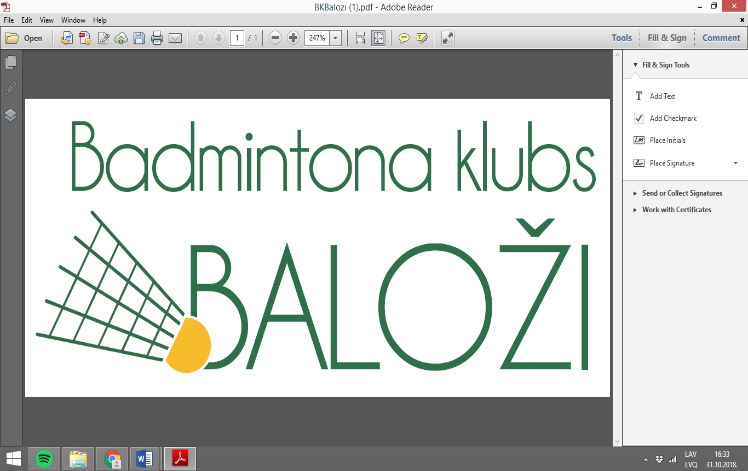 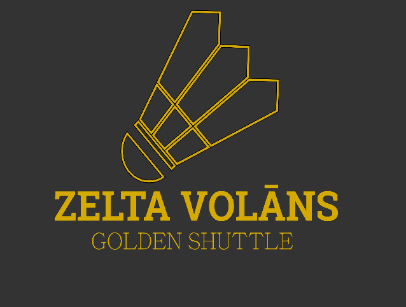  Zelta Volāna Baložu kauss #3 NOLIKUMSSacensību mērķi:Veicināt badmintona sacensības Ķekavas novadā, piesaistot  spēlētājus no visas Latvijas.Badmintona popularizēšana un attīstīšana Ķekavas novadā un Latvijā.Organizators:Badmintona klubs “Baloži” sadarbībā ar Ķekavas novada pašvaldības Sporta aģentūru.Sacensību vadītājs Viesturs Bajārs – tel. 29716026 Sacensību galvenais tiesnesis Jānis Sala.Atbalstītāji: Ķekavas novada pašvaldības Sporta aģentūraSquash shop/Karakal/Li-Ningwww.ananta.lvAbrands.lvLavazzaVeikalu tīkls CITROXjeansSacensību vieta un laiks:Vieta: Baložu vidusskolas Sporta komplekss, Skolas iela 6, Baloži, Ķekavas novadsLaiks – 2022. gada 20.novembris 08:30-21:00Laukumi – 6 badmintona dubultspēļu laukumiDisciplīnas:Pieaugušie Vienspēles A grupa vīriešiem un sievietēmVienspēles B grupa vīriešiem un sievietēmDubultspēles A grupa vīriešiem un sievietēmDubultspēles B grupa vīriešiem un sievietēmPieteikumi:Norādīt kategoriju, dalībnieka vārdu, uzvārdu, klubu.Pieteikumus nosūtīt uz e-pastu: zeltavolans@gmail.com Ārkārtas gadījumā pieteikumu var nosūtīt īsziņas veidā uz telefona numuru: 29716026Pieteikumi tiek pieņemti līdz 2022. gada 15.novembra plkst.22:00.Visas tabulas tiks publicētas vietnē tournamentsoftware.comDalības maksa:Vienspēles – 15 EUR A un B grupā Dubultspēles – 10 EUR no personas A un B grupāPiedaloties vienspēlēs un dubultspēlēs A un B grupā dalības maksa – 20 EURĶekavas novadā deklarētajiem spēlētājiem dalības maksa netiek piemērota.Maksājumus par dalību jāveic uz BK Baloži kontu                                                  Swedbank LV47HABA0551045621375Nepieciešamības gadījumā ir iespējams sagatavot rēķinu.Dalības maksām, izņemot Ķekavas novadā deklarētajiem spēlētājiem, netiek piemērotas nekādas papildus atlaides, t.sk.  ar “3+ Ģimenes karti”.Tiesāšana:Galvenais tiesnesis – Jānis Sala.Spēles tiesā paši spēlētāji (iepriekšējās spēles zaudētājs liek rezultātu nākamajai spēlei)Bumbiņas:Spēles tiek spēlētas ar spalvu bumbiņāmPēc abpusējas vienošanās var spēlēt ar neilona vai karbona bumbiņām.Apdrošināšana:Par dalībnieku veselības stāvokli un apdrošināšanu atbild pats dalībnieks vai viņa pavadošā persona/organizācija.Nepilngadīgu personu pieteikumi tiek pieņemti tikai no viņu vecākiem vai pavadošās organizācijas. Pieteikums kalpo kā apliecinājums, ka veselības stāvoklis ir atbilstošs, lai dalībnieks varētu piedalīties sacensībās.Izspēles sistēma:Sacensības notiek saskaņā ar Pasaules badmintona federācijas noteikumiem, to starpā arī punktu skaitīšana. (2 setu uzvara līdz 21 punktam (30 punktiem)).Spēlētāji tiks izlikti turnīrā pēc reitinga rezultātiem.Turnīra tabulas tiks sastādītas, atkarībā no dalībnieku skaita. Ir iespējama gan izslēgšanas sistēma, gan grupu sacensības.Katram dalībniekam garantētas vismaz 2 spēles, izņemot gadījumus, kad pretinieks neierodas uz spēli vai atsakās spēlēt.Epidemioloģiskie noteikumi:Sacensības tiks aizvadītas saskaņā ar, uz to brīdi spēkā esošiem, MK noteikumiem. 